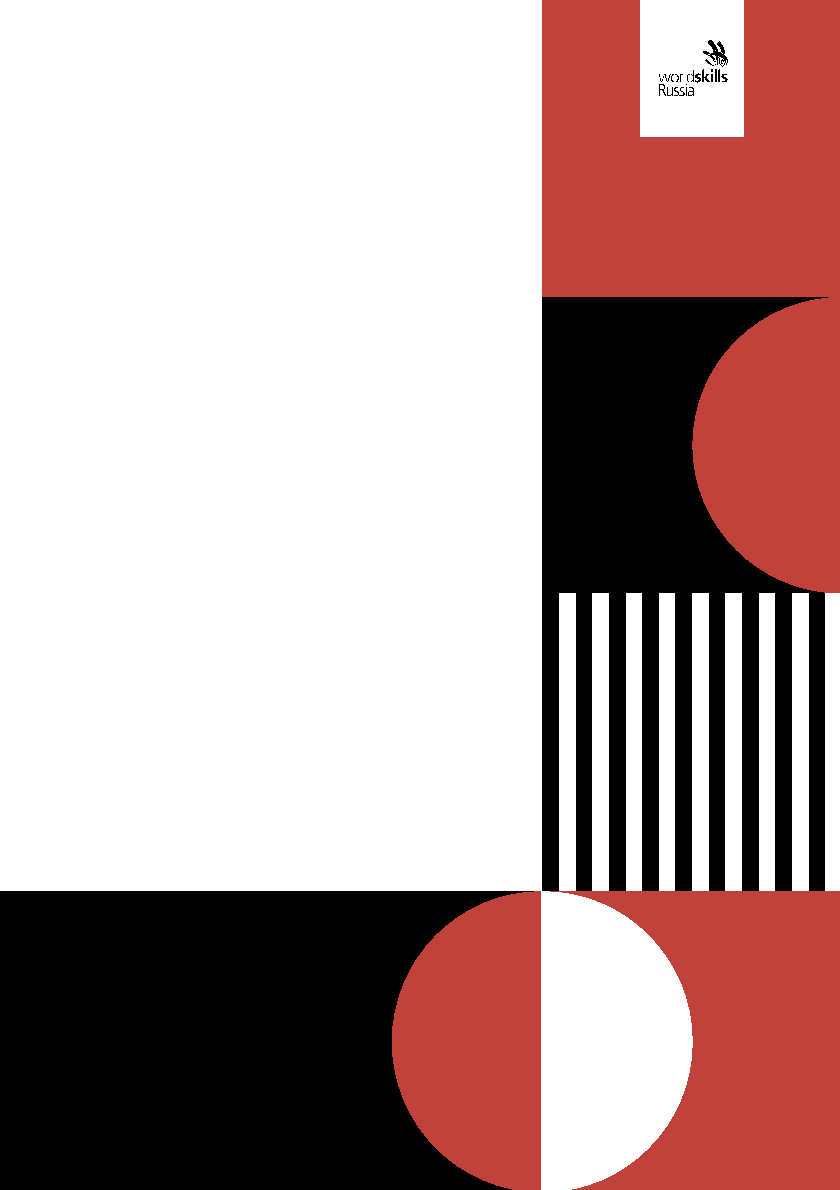 ОглавлениеОБЩИЕ ТРЕБОВАНИЯ К КОМПЕТЕНЦИИ Название профессиональной компетенции: «Преподавание английского языка в дистанционном формате» / Описание компетенцииПроцесс становления новой системы образования, ориентированного на вхождение в мировое информационно-образовательное пространство, сопровождается существенными изменениями в педагогической теории и практике преподавания связанными с внесением корректив в содержание технологий обучения. Преподаватели английского языка в дистанционном формате владеют не только широким спектром современных технологий, позволяющих эффективно решать задачи, связанных с преподаванием английского языка дистанционно, но и организуют взаимодействие с учениками таким образом, чтобы активизировать процесс обучения, повысить темп занятия, дополнительно мотивировать учащихся и увеличить объем воспринимаемой информации. Полноценное решение поставленных задач обеспечивается высокой квалификацией и компетентностью преподавателя английского языка в дистанционном формате. Преподавателю английского языка в дистанционном формате необходим высокий уровень специальных знаний и навыков. Развитие требуемой компетенции предполагает повышение общей культуры преподавателя, владение нормами речевой культуры, наличием определенного объема технических знаний (особенно в сфере дистанционных технологий), профессиональной этики, способность работать эффективно и экономично для достижения выдающихся результатов в установленное время и в соответствии с заданными условиями. Крайне важна способность работать творчески и эффективно в краткие сроки.Значимость компетенции «Преподавание английского языка в дистанционном формате» продиктована востребованностью данной компетенции на рынке образовательных услуг в области преподавания английского языка.Специалист данного направления работает в социальном и коммерческом секторе. В стремительно меняющемся открытом мире главным профессиональным качеством, которое он должен постоянно демонстрировать своим ученикам, становится умение учиться и адаптироваться под существующую реальность. Готовность к переменам, мобильность, способность к нестандартным трудовым действиям, ответственность и самостоятельность в принятии решений – все эти характеристики деятельности успешного профессионала в полной мере относятся и к профессионалу в сфере преподавания английского языка в дистанционном формате. Обретение этих ценных качеств невозможно без расширения пространства педагогического творчества.Владение навыками компетенции «Преподавание английского языка в дистанционном формате» дает участникам продемонстрировать владение профессиональными педагогическими, общекультурными и языковыми компетенциями, которые предъявляются преподавателю английского языка в современных условиях дистанционного обучения. Модули задания раскрывают методологические и практические аспекты деятельности преподавателя, демонстрируют инновационные образовательные технологии, широко внедряемые на сегодняшний день в языковое образование в школах, колледжах, ВУЗах, а также в различных коммерческих лингвистических образовательных организациях.Стандарт спецификации навыков Перечень профессиональных навыков, умений и знаний специалиста.Специальные правила компетенцииОтсутствуютАссоциированные документы и применение технического описания компетенцииТехническое описание содержит лишь информацию, относящуюся к соответствующей компетенции. Данный документ необходимо использовать совместно со следующими документами:Нормативные документы, регламентирующие деятельность Автономной некоммерческой организации «Агентство развития навыков и профессий»;Конкурсная документация: Конкурсное задание, Схема оценки, Инфраструктурный лист, План застройки, Инструкция по охране труда и технике безопасности, Методика оценивания (при наличии).Отдельные разделы технического описания компетенции, посвященные различным направлениям подготовки специалистов, могут быть использованы, как отдельно, так и в сочетании в рамках одного мероприятия в соответствии с регламентом этого мероприятия.ВУЗОВСКАЯ ЧЕМПИОНАТНАЯ ЛИНЕЙКАОсобые правилаВозрастной ценз: 17–35 лет.Общая продолжительность Конкурсного задания: 18 ч.Тип соревнования: индивидуальный.Количество конкурсантов в команде: 1 чел.Количество конкурсных дней: 3 дня.Коды профессий и специальностейНеобходимо выделить направления подготовки и работы специалистов, ассоциированные с компетенцией. Указанные направления могут не в полной мере совпадать с образом специалиста, заложенном в компетенцию. Например, Федеральные государственные образовательные стандарты высшего образования; Профессиональные стандарты и другие. В случае отсутствия кодов профессий и специальностей необходимо указать «Отсутствуют».44.03.01 Педагогическое образование; 45.03.02 ЛингвистикаОсобенности проведения чемпионатовНеобходимо описать особенности компетенции при проведении чемпионата, например, ранний старт компетенции во время соревновательных мероприятий; точка Стоп; обязательное сопровождение конкурсанта двумя и более компатриотами; возможность производить судейскую оценку одним экспертом; особые требования для выхода на сертификацию экспертов; проведение соревнований в особых условиях: время года, время дня, особенности почвы и географии; учет подготовительного дня, как соревновательного и т.д. Оформляется в свободной форме. В случае отсутствия особенностей проведения чемпионатов необходимо указать «Отсутствуют».ОтсутствуютОсобые требования к конкурсантамДанный пункт заполняется при наличии особых требований к конкурсантам: допуски к видам работ, индустриальные требования, состояние здоровья, наличие медицинской книжки, необходимость предварительной работы по конкурсному заданию для участия в основном соревновании и т. д. В случае отсутствия особых требования к конкурсантам, необходимо указать «Отсутствуют».ОтсутствуютОсобые требования к экспертамДанный пункт заполняется при наличии особых требований к экспертам: требования к образованию, допуски к видам работ, индустриальные требования, состояние здоровья, наличие медицинской книжки, требования к СИЗ, и т. д. В случае отсутствия особых требования к экспертам, необходимо указать «Отсутствуют».ОтсутствуютПеречень профессиональных задач специалиста по компетенцииОпределяется профессиональной областью специалиста и базируется на требованиях современного рынка труда к данному специалисту.WSSSТребования к конкурсному заданиюОписываются требования к Конкурсному заданию и его содержанию, разбивка на модули и их общее содержание. Любые элементы конкурсного задания, которые не описаны в данном разделе, не могут быть предложены конкурсанту к выполнению. 2.8.1.	Тип конкурсного заданияНеобходимо выбрать принадлежность конкурсного задания целиком или одного/нескольких модулей к типам конкурсного задания и включить пояснения- Публичное (задание целиком или модули).- Секретное (задание целиком или модули).Публичное (Для модулей A, B, C, D)Секретное (Для модулей E, F)Требования к схеме оценки2.9.1.	Матрицы пересчета WSSS в Критерии оценки 2.9.2	Методика оценки компетенцииОписываются специфические требования к методике проведению оценки компетенции, работе экспертов, корневого эксперта/менеджера компетенции в рамках оценки компетенции. В случае отсутствия специфических требований к методике проведению оценки компетенции необходимо указать «Отсутствуют».ОтсутствуютОценка Конкурсного задания будет основываться на следующих критериях:Специальные материалы, оборудование, инструментыМатериалы, оборудование и инструменты в ТулбоксеСписок материалов, оборудования и инструментов, которые конкурсант может или должен привезти с собой на соревновательное мероприятие. Указывается в свободной форме. Указывается тип тулбокса: Определенный - нужно привезти оборудование по списку;Неопределенный - можно привезти оборудование по списку, кроме запрещенного.Нулевой - нельзя ничего привозить.Нулевой ТулбоксМатериалы, оборудование и инструменты, запрещенные на площадкеСписок материалов, оборудования и инструментов, которые запрещены на соревнованиях по различным причинам. Указывается в свободной форме.Флеш-карта, мобильный телефон (за исключением модулей A, C)КОРПОРАТИВНАЯ ЧЕМПИОНАТНАЯ ЛИНЕЙКАДля данной чемпионатной линейки необходимо использовать WSSS, Конкурсное задание и Схему оценки разработанный для региональной и/или вузовской линеек с возможностью придания корпоративной или отраслевой специфики. Данный раздел также заполняется для тех компетенций, которые разрабатываются для решения задач оценки квалификации персонала и соискателей на должности в организации, обучения и повышения квалификации персонала в соответствии с современными требованиями рынка труда, которые будут иметь статус «корпоративных» и будут проводиться на отдельных внутрикорпоративных чемпионатах по методикам Ворлдскиллс Россия.Особые правилаВозрастной ценз: 16–49 лет.Общая продолжительность Конкурсного задания: 16 ч.Тип соревнования: индивидуальный.Количество конкурсантов в команде: 1чел.Количество конкурсных дней: 3 дня.Коды профессий и специальностейНеобходимо выделить направления подготовки и работы специалистов, ассоциированные с компетенцией. Указанные направления могут не в полной мере совпадать с образом специалиста, заложенном в компетенцию. Например, Федеральные государственные образовательные стандарты среднего профессионального образования; Федеральные государственные образовательные стандарты высшего образования; Профессиональные стандарты и другие. В случае отсутствия кодов профессий и специальностей необходимо указать «Отсутствуют».44.03.01 Педагогическое образование  ; 45.03.02 ЛингвистикаОсобенности проведения чемпионатовНеобходимо описать особенности компетенции при проведении чемпионата, например, ранний старт компетенции во время соревновательных мероприятий; точка Стоп; обязательное сопровождение конкурсанта двумя и более компатриотами; возможность производить судейскую оценку одним экспертом; особые требования для выхода на сертификацию экспертов; проведение соревнований в особых условиях: время года, время дня, особенности почвы и географии; учет подготовительного дня, как соревновательного и т.д. Оформляется в свободной форме. В случае отсутствия особенностей проведения чемпионатов необходимо указать «Отсутствуют».ОтсутствуютОсобые требования к конкурсантамДанный пункт заполняется при наличии особых требований к конкурсантам: допуски к видам работ, индустриальные требования, состояние здоровья, наличие медицинской книжки, необходимость предварительной работы по конкурсному заданию для участия в основном соревновании и т. д. В случае отсутствия особых требования к конкурсантам, необходимо указать «Отсутствуют».ОтсутствуютОсобые требования к экспертамДанный пункт заполняется при наличии особых требований к экспертам: требования к образованию, допуски к видам работ, индустриальные требования, состояние здоровья, наличие медицинской книжки, требования к СИЗ, и т. д. В случае отсутствия особых требования к экспертам, необходимо указать «Отсутствуют».ОтсутствуютПеречень профессиональных задач специалиста по компетенцииОпределяется профессиональной областью специалиста и базируется на требованиях современного рынка труда к данному специалисту.WSSSТребования к конкурсному заданиюОписываются требования к Конкурсному заданию и его содержанию, разбивка на модули и их общее содержание. Любые элементы конкурсного задания, которые не описаны в данном разделе, не могут быть предложены конкурсанту к выполнению. Все предконкурсные обсуждения конкурсного задания проходят на особом форуме (http://forums.worldskills.ru) на канале компетенции. Модератором канал компетенции может являться Международный эксперт, Менеджер компетенции/Корневой эксперт.4.8.1.	Тип конкурсного заданияНеобходимо выбрать принадлежность конкурсного задания целиком или одного/нескольких модулей к типам конкурсного задания и включить поясненияПубличное (Для модулей A, B, C, D)Секретное (Для модулей E, F)Требования к схеме оценки4.9.1.	Матрицы пересчета WSSS в Критерии оценки 4.9.2	Методика оценки компетенцииОписываются специфические требования к методике проведению оценки компетенции, работе экспертов, корневого эксперта/менеджера компетенции в рамках оценки компетенции. В случае отсутствия специфических требований к методике проведению оценки компетенции необходимо указать «Отсутствуют».ОтсутствуютОценка Конкурсного задания будет основываться на следующих критериях:Специальные материалы, оборудование, инструментыМатериалы, оборудование и инструменты в ТулбоксеСписок материалов, оборудования и инструментов, которые конкурсант может или должен привезти с собой на соревновательное мероприятие. Указывается в свободной форме.Указывается тип тулбокса: Определенный - нужно привезти оборудование по списку;Неопределенный - можно привезти оборудование по списку, кроме запрещенного.Нулевой - нельзя ничего привозить.Тулбокс: НулевойМатериалы, оборудование и инструменты, запрещенные на площадкеСписок материалов, оборудования и инструментов, которые запрещены на соревнованиях по различным причинам. Указывается в свободной форме.Флеш-карта, мобильный телефон (за исключением модулей А, С)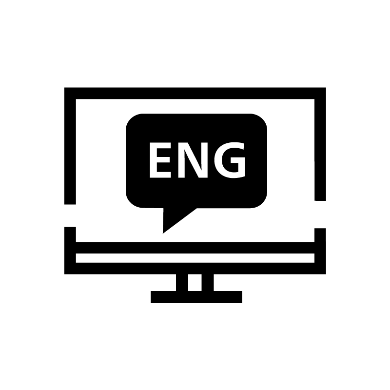 № Т29RUПрезентационнаяПрезентационнаяПрезентационнаяРЕГИОНАЛЬНЫЙ ЧЕМПИОНАТВУЗОВСКИЙ ЧЕМПИОНАТКОРПОРАТИВНЫЙ ЧЕМПИОНАТЮНИОРЫБЛОК КОМПЕТЕНЦИИ: ОбразованиеБЛОК КОМПЕТЕНЦИИ: ОбразованиеБЛОК КОМПЕТЕНЦИИ: ОбразованиеБЛОК КОМПЕТЕНЦИИ: ОбразованиеБЛОК КОМПЕТЕНЦИИ: Образование№ п/пРаздел1Организация рабочего процесса и безопасностьСпециалист должен знать и понимать:Информацию об Общеевропейской шкале владения иностранными языками CEFR;Информацию об уровнях владения английским языком и их соответствие с требованиями шкалы CEFR;Соответствие лексических и грамматических единиц уровням владения английским языком согласно шкале CEFR;Нормы и способы форматирования текста;Содержание примерных вариативных программ обучения английскому языку;Основы методики преподавания английского языка;Понятие, содержание и структуру составления образовательной программыОсновы планирования урока;Принципы создания технологической карты (Плана) урока;Содержание примерных вариативных программ обучения английскому языку;Правила произношения в английском языке;Грамматические аспекты английского языка;Правила орфографии и пунктуации в английском языке;Нормы написания официальных и неофициальных писем на английском языке;Нормы написания эссе в английском языке;Нормы создания монолога на заданную тему на английском языке; Возможности сочетания элементов разных подходов и педагогических технологий в обучении английскому языку;Технику безопасности при работе с электрооборудованием и компьютером;Специалист должен уметь:Соблюдать технику безопасности при работе с электрооборудованием и компьютером;Распределять и соблюдать время говорения учителя и ученика на уроке;Придерживаться времени, запланированного для каждого этапа урока; Адаптировать время прохождения этапов урока по необходимости без потери качества;Разбираться в необходимых дидактических материалах;Соблюдать баланс использования родного языка на уроке.2Коммуникативные и психологические навыкиСпециалист должен знать и понимать:Различные формы учебного диалога и взаимодействия с учащимися;Средства, способы и закономерности общения;Особенности коммуникативного подхода в английском языке;Способы активного вовлечения ученика в учебный процесс;Способы решения конфликтных ситуаций на уроке.Специалист должен уметь:Владеть приемами эффективного общения на английском языке;Разбираться в различных культурных тенденциях для выявления форм обучения и заданий, интересных студенту;Поддерживать на высоком уровне коммуникативные навыки;Быстро и правильно ориентироваться в условиях внешней ситуации общения.3Оборудование для деятельности педагогаСпециалист должен знать и понимать: Назначение и применение видеооборудования (вебкамер), необходимого для обеспечения образовательного процесса;Назначение, применение и специфику аудиооборудования (микрофоны, наушники), необходимого для обеспечения образовательного процесса;Назначение и применение смартфонов, планшетов, необходимых для обеспечения образовательного процесса.Специалист должен уметь:Устанавливать, настраивать и работать с оборудованием, необходимым для организации аудиосвязи (микрофоны, наушники) и видеосвязи (вебкамеры);Пользоваться функцией демонстрации экрана компьютера на разных платформах и приложениях.4Специализированное программное обеспечение для деятельности педагогаСпециалист должен знать и понимать:Назначение и применение различных онлайн-платформ и иных инструментов для обучения;Назначение, применение, а также алгоритм работы с программным обеспечением, необходимым для организации онлайн-преподавания;Возможности использования программ для редактирования аудио- и видеозаписей и загрузки файлов в облачное хранилище;Назначение различных мессенджеров и способы переключения между ними в случае технической необходимости.Специалист должен уметь:Устанавливать, настраивать и работать с программным обеспечением и приложениями на компьютере и смартфоне, необходимым для организации видеосвязи;Анализировать и применять необходимые интернет-ресурсы для качественного проведения собеседования и урока;Пользоваться программным обеспечением для осуществления аудио- и видеозаписи экрана компьютера;Пользоваться текстовыми редакторами;Пользоваться программным обеспечением, необходимыми для оформления презентаций;Пользоваться программным обеспечением, необходимым для видеозаписи монолога;Работать с различными онлайн-конструкторами сайтов.5Аналитические навыки и работа с информациейСпециалист должен знать и понимать:Сущность и принципы педагогической аналитики;Приемы и правила анализа в педагогике.Специалист должен уметь: Осуществлять анализ проделанной работы;Определять цели ученика с учетом его индивидуальных особенностей;Находить, анализировать и систематизировать в интернет-пространстве необходимые образовательные материалы;Выявлять пробелы в знаниях, требующие большей работы со студентом и находить темы и материалы для достижения положительного результата;Адаптировать и систематизировать учебные материалы под конкретные цели ученика;Делать письменный разбор проведенных уроков согласно методическим требованиям к организации образовательного процесса;Проводить работу над ошибками, совершенными на проведенном уроке;Прописывать стратегию личностного развития преподавателя на основе полученного опыта.6Дизайн и творчествоСпециалист должен знать и понимать:Основы дизайна при создании макета сайта;Основы дизайна при создании дидактических материалов;Требования к оформлению презентаций с точки зрения визуализации.Специалист должен уметь: Верно градуировать информацию и распределять ее на макете сайта;Создавать дидактические материалы в формате текста;Создавать дидактические материалы в аудио- и видеоформате;Создавать дидактические материалы в формате фото и презентаций.№ п/пНаименование задачи и/или трудовой функции1Методическое обеспечение образовательного процесса2Техническая грамотность3Умение проводить образовательное занятие как индивидуально, так и для группы№ п/пРазделВажность в %1Организация рабочего процесса и безопасность 312Коммуникативные и психологические навыки223Оборудование для деятельности педагога104Специализированное программное обеспечение для деятельности педагога125Аналитические навыки и работа с информацией206Дизайн и творчество5№ МодуляНаименование МодуляВремя на выполнение Модуля, ч./в деньПредполагаемый день выполнения модуля (С1, С2)АПроектирование образовательной программы учащихся по заданным параметрам2 часаC1ВТехническая и методическая подготовка к уроку в дистанционном формате4 часаC1CПроведение урока в дистанционном формате с классом2 часаC2DАнализ проведенного урока2 часаC2EПроверка уровня владения языковыми компетенциями4 часаC2FРазработка факультативного курса с онлайн поддержкой4 часаC3№ МодуляОписание задания в МодуляхАКонкурсанту необходимо провести анализ существующих онлайн ресурсов для использования в дистанционном обучении английскому языку, определить набор необходимых дидактических материалов согласно заданным параметрам и направленности по нижеперечисленным аспектам для изучения учениками, составить индивидуальную образовательную программу курса..ВКонкурсанту необходимо подготовить план-конспект урока на определенную тему.CКонкурсанту необходимо подготовить и провести урок в дистанционном формате, с помощью средств онлайн-связи с классом (количество учеников – не менее 5), видео и аудиозапись урока с изображением учителя и ученика, а также демонстрацией экрана учителя в одной записи.DКонкурсант предоставляет письменный самоанализ урока, проведенного в Модуле C по видеозаписи.EКонкурсанту необходимо произвести отбор и проанализировать языковой материал с точки зрения его ценности для ученика и с целью обеспечения понимания данного языкового материалаFКонкурсанту необходимо создать письменное описание факультативного курса и предоставить цифровые материалы для онлайн сопровождения.Критерий оценкиКритерий оценкиКритерий оценкиКритерий оценкиКритерий оценкиКритерий оценкиКритерий оценкиКритерий оценкиИтого баллов за раздел WSSSРазделы Спецификации стандарта WS (WSSS)ABCDEFИтого баллов за раздел WSSSРазделы Спецификации стандарта WS (WSSS)14,17,51,7116,40,331Разделы Спецификации стандарта WS (WSSS)2401800022Разделы Спецификации стандарта WS (WSSS)30,553010,510Разделы Спецификации стандарта WS (WSSS)43011071256,42,51,356,503,252060002,402,65Итого баллов по КритериюИтого баллов по Критерию181525,0510,9017,4013,65100КритерийКритерийМетодика проверки навыков в критерииАОпределение уровня владения английском языком у ученика согласно шкале CEFR на основе собеседования и проектирование индивидуальной образовательной программы учащегосяСудейские + измеримые оценкиВТехническая и методическая подготовка к уроку в дистанционном формате Судейские + измеримые оценкиCПроведение урока в дистанционном формате с ученикомСудейские + измеримые оценкиDАнализ проведенного урокаСудейские + измеримые оценкиEПроверка уровня владения языковыми компетенциямиСудейские + измеримые оценкиFРазработка факультативного курса с онлайн-поддержкойСудейские + измеримые оценки№ п/пНаименование задачи и/или трудовой функции1Методическое обеспечение образовательного процесса2Техническая грамотность3Умение проводить образовательное занятие как индивидуально, так и для группы№ п/пРазделВажность в %1Организация рабочего процесса и безопасность 312Коммуникативные и психологические навыки223Оборудование для деятельности педагога104Специализированное программное обеспечение для деятельности педагога125Аналитические навыки и работа с информацией206Дизайн и творчество5№ МодуляНаименование МодуляВремя на выполнение Модуля, ч./в деньПредполагаемый день выполнения модуля (С1, С2)АОпределение уровня владения английским языком у ученика согласно шкале CEFR на основе собеседования и проектирование индивидуальной образовательной программы учащегося3 часаC1ВТехническая и методическая подготовка к уроку в дистанционном формате3 часаC1CПроведение урока в дистанционном формате с учеником2 часаC2DАнализ проведенного урока2 часаC2EПроверка уровня владения языковыми компетенциями3 часаC2FРазработка факультативного курса с онлайн поддержкой3 часаC3№ МодуляОписание задания в МодуляхАКонкурсанту необходимо определить уровень владения английским языком у ученика по результатам устного собеседования с возможным привлечением заданий по описанию или обсуждению картинок/фотографий/видеозаписей, соответствующих разным уровням по шкале CEFR (от А1 до B2); определить цели, которые ставит перед собой ученик, начинающий заниматься английским языком.ВКонкурсанту необходимо подготовить план-конспект урока на определенную тему.CКонкурсанту необходимо подготовить и провести урок в дистанционном формате, с помощью средств онлайн-связи с учеником, видео и аудиозапись урока с изображением учителя и ученика, а также демонстрацией экрана учителя в одной записи.DКонкурсант предоставляет письменный самоанализ урока, проведенного в Модуле C по видеозаписи.EКонкурсанту необходимо произвести отбор и проанализировать языковой материал с точки зрения его ценности для ученика и с целью обеспечения понимания данного языкового материалаFКонкурсанту необходимо создать письменное описание факультативного курса и предоставить цифровые материалы для онлайн сопровождения.Критерий оценкиКритерий оценкиКритерий оценкиКритерий оценкиКритерий оценкиКритерий оценкиКритерий оценкиКритерий оценкиИтого баллов за раздел WSSSРазделы Спецификации стандарта WS (WSSS)ABCDEFИтого баллов за раздел WSSSРазделы Спецификации стандарта WS (WSSS)14,17,51,7116,40,331Разделы Спецификации стандарта WS (WSSS)2401800022Разделы Спецификации стандарта WS (WSSS)30,553010,510Разделы Спецификации стандарта WS (WSSS)43011071256,42,51,356,503,252060002,402,65Итого баллов по КритериюИтого баллов по Критерию181525,0510,9017,4013,65100КритерийКритерийМетодика проверки навыков в критерииАОпределение уровня владения английском языком у ученика согласно шкале CEFR на основе собеседования и проектирование индивидуальной образовательной программы учащегосяСудейские + измеримые оценкиВТехническая и методическая подготовка к уроку в дистанционном формате Судейские + измеримые оценкиCПроведение урока в дистанционном формате с ученикомСудейские + измеримые оценкиDАнализ проведенного урокаСудейские + измеримые оценкиEПроверка уровня владения языковыми компетенциямиСудейские + измеримые оценкиFРазработка факультативного курса с онлайн-поддержкойСудейские + измеримые оценки